Name of Journal: World Journal of Clinical CasesManuscript NO: 72946Manuscript Type: ORIGINAL ARTICLEObservational StudyOverexpression of Ubiquilin4 is associated with poor prognosis in patients with cervical cancerWang LN et al. UBQLN4 expression in cervical cancerLi-Na Wang, Ke-Jin Huang, Le Wang, Hai-Yan ChengLi-Na Wang, Ke-Jin Huang, Le Wang, Hai-Yan Cheng, Department of Gynaecology Oncology, Harbin Medical University Cancer Hospital, Harbin 150081, Heilongjiang Province, ChinaAuthor contributions: Cheng HY created the initial concept and study design; Wang LN and Huang KJ were responsible for data collection and verification of the raw data; Wang LN and Wang L did statistical analyses; Cheng HY, Huang KJ, and Wang LN interpreted the data; Cheng HY, Huang KJ, Wang LN, and Wang L were involved in writing the manuscript and the decision to submit for publication;all authors read and approved the final manuscript.Corresponding author: Hai-Yan Cheng, MD, Doctor, Department of Gynaecology Oncology, Harbin Medical University Cancer Hospital, No. 150 Haping Road, Nangang District, Harbin 150081, Heilongjiang Province, China. chenghaiyan1900@126.comReceived: November 5, 2021Revised: January 26, 2022Accepted: February 15, 2022Published online: March 26, 2022AbstractBACKGROUNDUbiquilins (UBQLNs) are important factors for cell proteostasis maintenance. UBQLNs are involved in the modulation of the cell cycle, as well as in apoptosis, membrane receptors regulation, DNA repair, epithelial-mesenchymal transition, and miRNA activities. They also affect the selection of double-strand break repair pathways. Abnormal UBQLNs expression can lead to many diseases, including cancer. Studies have found that the expression of Ubiquilin4 (UBQLN4) is associated with the development of several tumor types. However, the association between UBQLN4 and cervical cancer has not been examined yet.AIMTo investigate the expression of UBQLN4 in cervical cancer and to evaluate its correlation with disease prognosis.METHODSImmunohistochemistry was performed to examine the expression of UBQLN4 in 117 cervical cancer tissues and 32 matching pericervical tissues. Paired t-test (two-tailed) was used to compare the differences between groups. We collected patients’ clinical characteristics, including age, histological grade, pathologic type, lymph node metastasis, and FIGO stage (2018) and compared them by chi-square test. All patients were followed for 5.5 to 6.8 years. Kaplan-Meier method and log-rank test were used to compare the differences in the overall survival (OS) and progression-free survival (PFS) among the different groups.RESULTSOverexpression of UBQLN4 was observed in 70.9% (83/117) of all cervical cancer tissues and in 15.6% (5/32) of the paired parauterine tissues. The expression of UBQLN4 was associated with lymph node metastasis, poor differentiation, and advanced stage, but the difference was not significant. Kaplan-Meier and log-rank test results suggested the high expression of UBQLN4 was associated with short OS and PFS. Regardless of UBQLN4 expression, the patient age and FIGO stage were also associated with disease prognosis. The statistically significant variables obtained from univariate the Kaplan-Meier analysis were subjected to Cox multivariate survival regression analysis, which showed that, in addition to the FIGO stage and age, UBQLN4 was also an independent prognostic marker for OS and PFS (P = 0.011 and P = 0.024, respectively).CONCLUSIONThe overexpression of UBQLN4 was associated with poor prognosis in cervical cancer. Our study proposed a novel prognostic factor and improved the existing understanding of the pathogenesis of cervical cancer.Key Words: Cervical cancer; Immunohistochemistry; Prognosis; Ubiquilin4; Overall survival; Progression-free survival©The Author(s) 2022. Published by Baishideng Publishing Group Inc. All rights reserved. Citation: Wang LN, Huang KJ, Wang L, Cheng HY. Overexpression of Ubiquilin4 is associated with poor prognosis in patients with cervical cancer. World J Clin Cases 2022; 10(9): 2783-2791URL: https://www.wjgnet.com/2307-8960/full/v10/i9/2783.htmDOI: https://dx.doi.org/10.12998/wjcc.v10.i9.2783Core Tip: Cervical cancer is the most common malignant tumor in women. At present, the exact molecular mechanism of its occurrence and development mainly focuses on the regulation of gene expression level, while few researches on the regulation of protein level of translation products. Ubiquilin4 (UBQLN4) regulates protein homeostasis in cells through interactions with different products and proteasomal degradation. Studies have found that the expression of UBQLN4 was associated with several tumors. However, the association between UBQLN4 and cervical cancer has not been examined. In this study, we aimed to measure association between UBQLN4 expression and poor prognosis in cervical cancer.INTRODUCTIONCervical cancer is one of the most common malignant tumors in gynecology and the fourth leading cause of cancer death in women worldwide[1,2]. Human genome encodes five major ubiquilin (UBQLN) proteins (UBQLN1, UBQLN2, UBQLN3, UBQLN4, and UBQLNL) belonging to the non-proteasomal ubiquitin-like/ubiquitin-associated (UBL−UBA) family.They contain a domain similar to ubiquitin at the N−terminus and an ubiquitin-associated domain at the C-terminus. UBQLN1, UBQLN2, and UBQLN4 are ubiquitous, whereas UBQLN3 is exclusively expressed in the testes[3].UBQLNs are important factors for cells proteostasis maintenance; they function as adapters for the delivery of poly-ubiquitinated proteins in the proteasome[4,5]. It is important to note that they participate in autophagosome formation[6,7], as well as in the endoplasmic reticulum-associated protein degradation pathway[8]. UBQLNs are involved in the modulation of important players in the cell cycle, apoptosis, membrane receptors, DNA repair, epithelial-mesenchymal transition, and miRNA activities. Accumulating evidence has shown an association between UBQLNs and neurodegenerative diseases, such as Alzheimer¢s disease or other forms of dementia with locomotor dysfunction, and with other proteinopathies, such as amyotrophic lateral sclerosis[9-11].UBQLN4 as Bcl-2-associated athanogene 6 (BAG6)-binding factor is necessary for the elimination of incorrectly localized proteins in the cytosolic transmembrane that has failed to reach their exact destination on the endoplasmic reticulum membrane. UBQLN4 recognizes mislocalized transmembrane proteins in the cytosol and targets them, performing their proteasomal degradation. Moreover, a previous study suggested that UBQLN4 was located within the BAG6 complex, but not in other members of the UBQLN family[12].Apart from protein degradation, UBQLN4 is also associated with DNA double-strand break (DSB) repair. A previous study indicated that the UBQLN4 protein was phosphorylated in an ataxia telangiectasia mutant (ATM)-dependent manner and was recruited to DNA damage sites to shift DSB repair to non-homologous end-ligation by functional inhibition of homologous reprogramming repair, which further promoted genomic instability and oncogenic transformation[13].Accumulating evidence has shown the involvement of UBQLNs in human cancer. UBQLN4 abnormality has been associated with many diseases, especially malignancies, such as liver, lung, stomach, and ovarian cancers and other tumors[13-15]. However, to the best of our knowledge, the association between UBQLN4 and cervical cancer has not been elucidated.In this study, we aimed to measure the expression of UBQLN4 in cervical cancer tissues and establish its association with disease clinicopathological features as well as prognosis.MATERIALS AND METHODSPatients and tissuesA total number of 117 cervical cancer tissue and 32 matching pericervical tissue were obtained from the cervical cancer cohort (HUTES154SU01 Outdo Biotech, Shanghai, China) from January 2010 to October 2011. All patients were diagnosed with stage IB1-IIA1 according to the FIGO 2009 staging criteria, and were reclassified based on the FIGO 2018 staging criteria. All patients received radical surgery but not radiotherapy and chemotherapy before and after surgery. None of the patients developed serious medical complications. Patients’ clinical characteristics, including age, histological grade, pathologic type, lymph node metastasis, and FIGO stage (2018) were collected and compared. Immunohistochemical stainingImmunohistochemistry (IHC) analysis was performed as previously described[16-18]. Briefly, tissue sections were deparaffinized, rehydrated, and blocked with goat serum. After incubation with an anti-UBQLN4 antibody (1:500, PAB16793, Abnova) overnight at 4 °C, the slides were rinsed three times with PBS and incubated with an HRP-conjugated secondary antibody (1:300, K8002, Dako) for 30 min at room temperature. Following three 5-min rinses with PBS, the slides were incubated with 3,3′-diaminobenzidine for 10 min and then counterstained with 0.1% hematoxylin.Immunohistochemical analysisImmunohistochemical results were evaluated by two independent pathologists without clinical information. The expression of UBQLN4 was determined by the staining intensity and the percentage of positive cells. The intensities were divided into four scores: ‘0’, no brown particles staining; ‘1’, light-brown particles; ‘2’, medium-brown particles; and ‘3’, dark-brown particles. The percentage of the positive cells in UBQLN4 was also divided into four scores: ‘0’ referred to < 10% positive cells, ‘1’ to 10%–40%; ‘2’ to 40%–70%; and ‘3’ to ≥ 70%. The ratio between the ‘staining intensity score’ and the ‘staining positive rate’ was employed for further grouping; a ratio value of 1 was considered the cutting point.Follow-up examinationsAll patients were followed up for a period from 5.5 to 6.8 years. A number of 33 patients died during that period. Progression-free survival (PFS) was defined as the time between the date of surgery and the date of the confirmation of local recurrence or distant metastasis. Overall survival (OS) was defined as the time between the dates of surgery and death due to any reason, or the date of the last contact with the patient.Statistical analysisChi-square test was applied to compare the clinicopathological features of different groups. Paired t-test (two-tailed) was utilized to compare the differences between groups. Univariate and multivariate Cox regression analysis were employed to determine the independent prognostic factors in patients with cervical cancer. Kaplan-Meier and the log-rank tests were used for comparisons of the differences in the OS among different groups. Data analysis was performed using SPSS V23.0 (IBM, Armonk, NY, United States). All statistical tests were bilateral. P < 0.05 was considered to indicate statistically significant differences.The statistical methods of this study were reviewed by Huang KJ and Wang L from Harbin Medical University Cancer Hospital (Harbin, China).RESULTSThe expression of UBQLN4 was increased in cervical cancer tissuesAs can be seen in Figure 1, our data suggested that the UBQLN4 expression can be identified in the cytoplasm and nucleus of cells in both cervical cancer and paracancerous tissue. However, the positive rate of UBQLN4 in cervical cancer tissues was significantly higher than in parauterine tissues (70.9% vs 15.6%, P < 0.05) (Figure 2).Associations between UBQLN4 protein expression and clinicopathological featuresWe then summarized the associations between UBQLN4 expression and clinicopathological features. As presented in Table 1, the expression of UBQLN4 was associated with lymph node metastasis, poor differentiation and advanced stage, but the difference was not significant.Associations between UBQLN4 expression and disease prognosisTo further investigate the potential clinical value of UBQLN4 expression in cervical cancer, we examined its association with OS and PFS. Kaplan-Meier and log-rank test suggested high expression of UBQLN4 was associated with short OS and PFS (Figure 3). Regardless of UBQLN4 expression, patient age and FIGO stage were also associated with disease prognosis. Statistically significant variables obtained from univariate Kaplan-Meier analysis were included in Cox multivariate survival regression analysis which showed that in addition to FIGO stage and age, UBQLN4 was also an independent prognostic marker for OS and PFS (P = 0.011 and P = 0.024, respectively) (Table 2).DISCUSSIONUBQLN protein is a critical regulator of protein homeostasis by transferring ubiquilinated proteins to proteasomes for protein degradation[5]. In addition, it also participates in the process of cell proliferation and apoptosis. UBQLN4 is a member of the UBQLN protein family that not only participates in protein degradation, but also promotes the activities of other UBQLN family members. The involvement of UBQLN1 has been identified in a variety of cancers, such as lungs[19] and breast cancers[20]. Additionally, they were found to participate in cell migration, invasion, and epithelial-mesenchymaltransformation[19]. UBQLN1 interacts with microtubule-associated protein light chain (LC3) to assist autophagosome maturation only in the presence of UBQLN4[6,21]. Therefore, UBQLN4 might more regulatory functions than those of the other members of this family.In this study, we found that UBQLN4 was overexpressed in cervical cancer tissues, which was consistent with previous results obtained for other solid tumors[14]. We established that UBQLN4 was expressed in both the cytoplasm and the nucleus. An earlier investigation revealed that despite the main localization of UBQLN4 activities in the nucleus, it does not contain a nuclear localization sequence and could be detected in the cytoplasm[13]. These authors speculated that UBQLN4 was transferred to the nucleus in an undetermined post-translational modification. We further analyzed the association between UBQLN4 and the clinicopathological features of cervical cancer patients. Our data suggested that the expression of UBQLN4 was associated with lymph node metastasis, poor differentiation, and late stage, with clear but statistically insignificant trends. These inconclusive results might be associated with the small number of the samples analyzed. Additionally, they might suggest that UBQLN4 is has a stronger association with disease development rather than with cancer cell invasion and metastasis. Moreover, UBQLN4 is associated with DNA damage repair, autophagy, and other mechanisms[21], suggesting its involvement in radiotherapy sensitivity and chemotherapy resistance of cervical cancer cells. Future studies focusing on these questions will be carried out with larger sample sizes.Increasing results have shown that p53, a well-known tumor suppressor, is tightly associated with the progression of cell cycle, and induces G2/M arrest in various types of tumors, including cervical cancer[22,23]. Stabilization of p53 by UBQLN4 overexpression enables transcriptional regulation of p21 by p53. In addition, the acetylated tumor protein p53 activates a cyclin-dependent kinase 1 inhibitor, a gene encoding p21. p21 protein level can be controlled translationally and post-translationally, especially by ubiquitination. Several E ubiquitin ligase complexes, including SCFSkp2, MKRN1, CRL4CDT, APC∕CCDC20, and RNF114 promote p21 ubiquitination and degradation. The overexpression of UBQLN4 induced cell aging and arrest at the G1-S phase of the cell cycle via the p53/p21 axis in a gastric cancer cell line[15]. Thus, the overexpression of UBQLN4 may play a role in cervical cancer via p53–associated activities. The increased expression of UBQLN4 was found to be associated with poor OS in neuroblastoma, ovarian cancer, melanoma, lung cancer, and breast cancer[13].Our findings also suggest that the overexpression of UBQLN4 is associated with poor prognosis in cervical cancer. Our multivariate COX analysis showed that UBQLN4, AGE, and the FIGO stage were independent prognostic markers, which is consistent with the results of other studies.CONCLUSIONIn conclusion, the findings of our study indicated that the expression of UBQLN4 was increased in cervical cancer, and was associated with poor prognosis. Here, we not only propose a novel prognostic factor, but also improve the existing understanding of cervical cancer pathogenesis.ARTICLE HIGHLIGHTSResearch backgroundUbiquilins (UBQLNs) are important factors for cell proteostasis maintenance. Abnormal UBQLNs expression can lead to many diseases, including cancer. Studies have found that the expression of Ubiquilin4 (UBQLN4) is associated with the development of several tumor types.Research motivationThe association between UBQLN4 and cervical cancer has not been examined yet.Research objectivesTo investigate the expression of UBQLN4 in cervical cancer and to evaluate its correlation with disease prognosis.Research methodsImmunohistochemistry was performed to examine the expression of UBQLN4 in 117 cervical cancer tissues and 32 matching pericervical tissues. Paired t-test (two-tailed) was used to compare the differences between groups. We collected patients’ clinical characteristics, including age, histological grade, pathologic type, lymph node metastasis, and FIGO stage (2018) and compared them by chi-square test. All patients were followed for 5.5 to 6.8 years. Kaplan-Meier method and log-rank test were used to compare the differences in the overall survival (OS) and progression-free survival (PFS) among the different groups.Research resultsOverexpression of UBQLN4 was observed in 70.9% (83/117) of all cervical cancer tissues and in 15.6% (5/32) of the paired parauterine tissues. The expression of UBQLN4 was associated with lymph node metastasis, poor differentiation, and advanced stage, but the difference was not significant. Kaplan-Meier and log-rank test results suggested the high expression of UBQLN4 was associated with short OS and PFS. UBQLN4 was also an independent prognostic marker for OS and PFS (P = 0.011 and P = 0.024, respectively).Research conclusionsThe expression of UBQLN4 was increased in cervical cancer, and was associated with poor prognosis.Research perspectivesWe not only propose a novel prognostic factor, but also improve the existing understanding of cervical cancer pathogenesis.ACKNOWLEDGEMENTSThe authors express their gratitude to all participants in this study.REFERENCES1 Chen W, Zheng R, Baade PD, Zhang S, Zeng H, Bray F, Jemal A, Yu XQ, He J. Cancer statistics in China, 2015. CA Cancer J Clin 2016; 66: 115-132 [PMID: 26808342 DOI: 10.3322/caac.21338]2 Siegel RL, Miller KD, Jemal A. Cancer statistics, 2018.CA Cancer J Clin 2018; 68: 7-30 [PMID: 29313949 DOI: 10.3322/caac.21442]3 Marín I. The ubiquilin gene family: evolutionary patterns and functional insights. BMC EvolBiol 2014; 14: 63 [PMID: 24674348 DOI: 10.1186/1471-2148-14-63]4 Ko HS, Uehara T, Tsuruma K, Nomura Y. Ubiquilin interacts with ubiquitylated proteins and proteasome through its ubiquitin-associated and ubiquitin-like domains. FEBS Lett 2004; 566: 110-114 [PMID: 15147878 DOI: 10.1016/j.febslet.2004.04.031]5 Lee DY, Brown EJ. Ubiquilins in the crosstalk among proteolytic pathways.BiolChem 2012; 393: 441-447 [PMID: 22628307 DOI: 10.1515/hsz-2012-0120]6 Rothenberg C, Srinivasan D, Mah L, Kaushik S, Peterhoff CM, Ugolino J, Fang S, Cuervo AM, Nixon RA, Monteiro MJ. Ubiquilin functions in autophagy and is degraded by chaperone-mediated autophagy. Hum Mol Genet 2010; 19: 3219-3232 [PMID: 20529957 DOI: 10.1093/hmg/ddq231]7 Şentürk M, Lin G, Zuo Z, Mao D, Watson E, Mikos AG, Bellen HJ. Ubiquilins regulate autophagic flux through mTORsignalling and lysosomal acidification. Nat Cell Biol 2019; 21: 384-396 [PMID: 30804504 DOI: 10.1038/s41556-019-0281-x]8 Lim PJ, Danner R, Liang J, Doong H, Harman C, Srinivasan D, Rothenberg C, Wang H, Ye Y, Fang S, Monteiro MJ. Ubiquilin and p97/VCP bind erasin, forming a complex involved in ERAD.J Cell Biol 2009; 187: 201-217 [PMID: 19822669 DOI: 10.1083/jcb.200903024]9 El Ayadi A, Stieren ES, Barral JM, Boehning D. Ubiquilin-1 and protein quality control in Alzheimer disease. Prion 2013; 7: 164-169 [PMID: 23360761 DOI: 10.4161/pri.23711]10 Zhang KY, Yang S, Warraich ST, Blair IP. Ubiquilin 2: a component of the ubiquitin-proteasome system with an emerging role in neurodegeneration. Int J Biochem Cell Biol 2014; 50: 123-126 [PMID: 24589709 DOI: 10.1016/j.biocel.2014.02.018]11 Jantrapirom S, Lo Piccolo L, Yamaguchi M. Non-ProteasomalUbL-UbA Family of Proteins in Neurodegeneration.Int J MolSci 2019; 20 [PMID: 30999567 DOI: 10.3390/ijms20081893]12 Suzuki R, Kawahara H. UBQLN4 recognizes mislocalizedtransmembrane domain proteins and targets these to proteasomal degradation. EMBO Rep 2016; 17: 842-857 [PMID: 27113755 DOI: 10.15252/embr.201541402]13 Jachimowicz RD, Beleggia F, Isensee J, Velpula BB, Goergens J, Bustos MA, Doll MA, Shenoy A, Checa-Rodriguez C, Wiederstein JL, Baranes-Bachar K, Bartenhagen C, Hertwig F, Teper N, Nishi T, Schmitt A, Distelmaier F, Lüdecke HJ, Albrecht B, Krüger M, Schumacher B, Geiger T, Hoon DSB, Huertas P, Fischer M, Hucho T, Peifer M, Ziv Y, Reinhardt HC, Wieczorek D, Shiloh Y. UBQLN4 Represses Homologous Recombination and Is Overexpressed in Aggressive Tumors. Cell 2019; 176: 505-519.e22 [PMID: 30612738 DOI: 10.1016/j.cell.2018.11.024]14 Yu Y, Xu P, Cui G, Xu X, Li K, Chen X, Bao J. UBQLN4 promotes progression of HCC via activating wnt-β-catenin pathway and is regulated by miR-370. Cancer Cell Int 2020; 20: 3 [PMID: 31911755 DOI: 10.1186/s12935-019-1078-5]15 Huang S, Li Y, Yuan X, Zhao M, Wang J, Li Y, Li Y, Lin H, Zhang Q, Wang W, Li D, Dong X, Li L, Liu M, Huang W, Huang C. The UbL-UBA Ubiquilin4 protein functions as a tumor suppressor in gastric cancer by p53-dependent and p53-independent regulation of p21. Cell Death Differ 2019; 26: 516-530 [PMID: 29899380 DOI: 10.1038/s41418-018-0141-4]16 Xu S, Li Y, Lu Y, Huang J, Ren J, Zhang S, Yin Z, Huang K, Wu G, Yang K. LZTS2 inhibits PI3K/AKT activation and radioresistance in nasopharyngeal carcinoma by interacting with p85. Cancer Lett 2018; 420: 38-48 [PMID: 29409973 DOI: 10.1016/j.canlet.2018.01.067]17 Xie J, Li Y, Jiang K, Hu K, Zhang S, Dong X, Dai X, Liu L, Zhang T, Yang K, Huang K, Chen J, Shi S, Zhang Y, Wu G, Xu S. CDK16 Phosphorylates and Degrades p53 to Promote Radioresistance and Predicts Prognosis in Lung Cancer. Theranostics 2018; 8: 650-662 [PMID: 29344296 DOI: 10.7150/thno.21963]18 Wang Q, Ma J, Lu Y, Zhang S, Huang J, Chen J, Bei JX, Yang K, Wu G, Huang K, Chen J, Xu S. CDK20 interacts with KEAP1 to activate NRF2 and promotes radiochemoresistance in lung cancer cells. Oncogene 2017; 36: 5321-5330 [PMID: 28534518 DOI: 10.1038/onc.2017.161]19 Shah PP, Lockwood WW, Saurabh K, Kurlawala Z, Shannon SP, Waigel S, Zacharias W, Beverly LJ. Ubiquilin1 represses migration and epithelial-to-mesenchymal transition of human non-small cell lung cancer cells. Oncogene 2015; 34: 1709-1717 [PMID: 24747970 DOI: 10.1038/onc.2014.97]20 Wang Y, Lu J, Zhao X, Feng Y, Lv S, Mu Y, Wang D, Fu H, Chen Y, Li Y. Prognostic significance of Ubiquilin1 expression in invasive breast cancer. Cancer Biomark 2015; 15: 635-643 [PMID: 26406952 DOI: 10.3233/CBM-150503]21 Lee DY, Arnott D, Brown EJ. Ubiquilin4 is an adaptor protein that recruits Ubiquilin1 to the autophagy machinery. EMBO Rep 2013; 14: 373-381 [PMID: 23459205 DOI: 10.1038/embor.2013.22]22 Zhang Z, Wang CZ, Du GJ, Qi LW, Calway T, He TC, Du W, Yuan CS. Genistein induces G2/M cell cycle arrest and apoptosis via ATM/p53-dependent pathway in human colon cancer cells. Int J Oncol 2013; 43: 289-296 [PMID: 23686257 DOI: 10.3892/ijo.2013.1946]23 Yao G, Qi M, Ji X, Fan S, Xu L, Hayashi T, Tashiro S, Onodera S, Ikejima T. ATM-p53 pathway causes G2/M arrest, but represses apoptosis in pseudolaric acid B-treated HeLa cells. Arch BiochemBiophys 2014; 558: 51-60 [PMID: 24929187 DOI: 10.1016/j.abb.2014.05.029]FootnotesInstitutional review board statement: All procedures in this study were performed in accordance with the ethical standards laid down in the 1964 Declaration of Helsinki and its later amendments. Ethical review and approval was not required for the study on human participants in accordance with the local legislation and institutional requirements.Informed consent statement: All study participants, or their legal guardian, provided informed written consent prior to study enrollment.Conflict-of-interest statement: There are no conflicts of interest to report.Data sharing statement: The authors confirm that the data supporting the findings of this study are available within the article.STROBE statement: The authors have read the STROBE Statement—checklist of items, and the manuscript was prepared and revised according to the STROBE Statement—checklist of items.Open-Access: This article is an open-access article that was selected by an in-house editor and fully peer-reviewed by external reviewers. It is distributed in accordance with the Creative Commons Attribution NonCommercial (CC BY-NC 4.0) license, which permits others to distribute, remix, adapt, build upon this work non-commercially, and license their derivative works on different terms, provided the original work is properly cited and the use is non-commercial. See: https://creativecommons.org/Licenses/by-nc/4.0/Provenance and peer review: Unsolicited article; Externally peer reviewed.Peer-review model: Single blindPeer-review started: November 5, 2021First decision: January 11, 2022Article in press: February 15, 2022Specialty type: Medicine, research and experimentalCountry/Territory of origin: ChinaPeer-review report’s scientific quality classificationGrade A (Excellent): AGrade B (Very good): BGrade C (Good): 0Grade D (Fair): 0Grade E (Poor): 0P-Reviewer: Choudhary RK, Šarenac TM S-Editor: Fan JR L-Editor: A P-Editor: Fan JRFigure Legends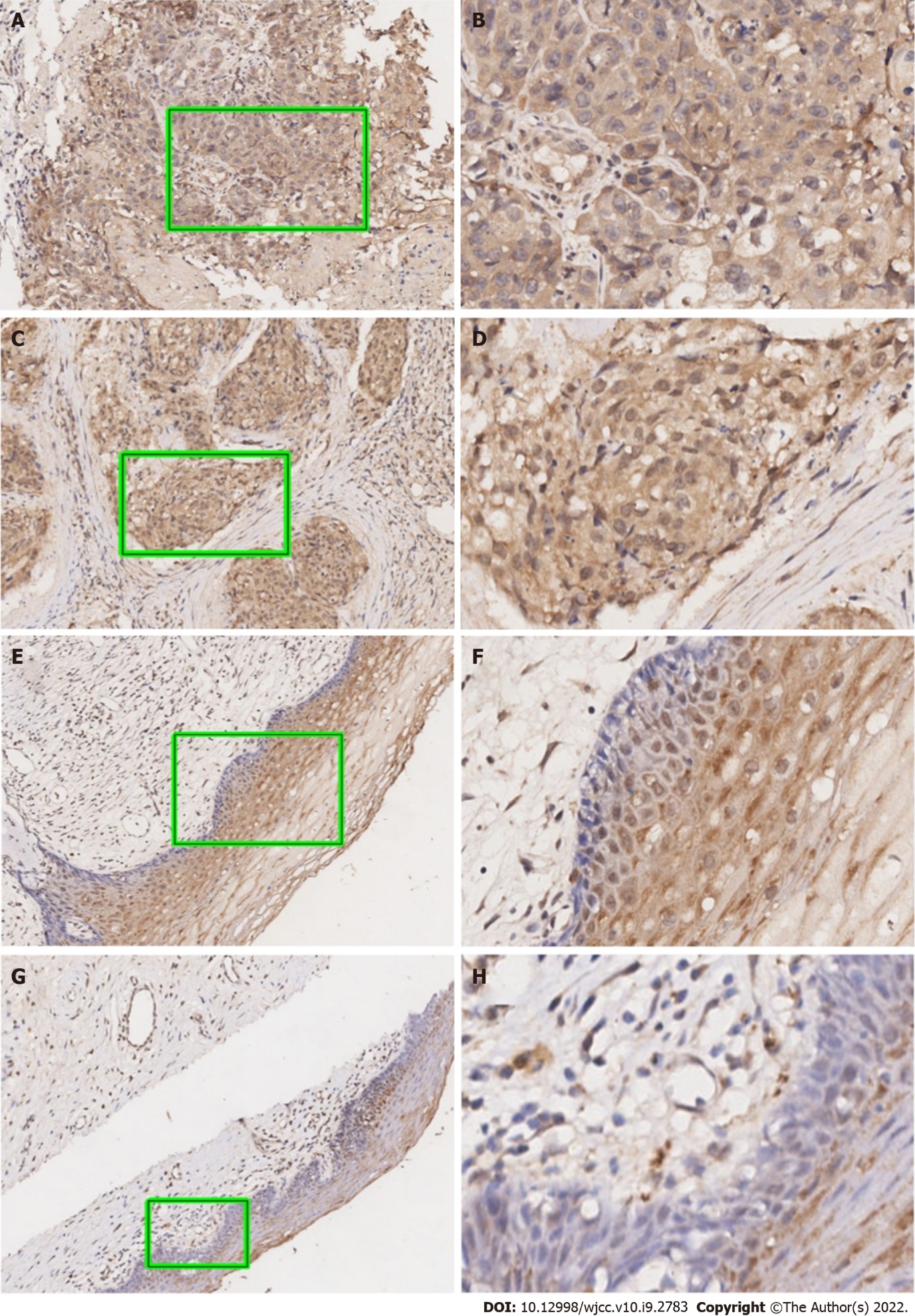 Figure 1 Representative immunohistochemical staining for Ubiquilin4 expression in cervical cancer specimens. A and B: High expression of Ubiquilin4 (UBQLN4) in cervical cancer, score: 3; C and D: Low expression of UBQLN4 in cervical cancer, score: 2; E and F: Low expression of UBQLN4 in paracervical tissue, score: 1; G and H: Low expression of UBQLN4 in paracervical tissue, score: 0. (A, C, E, and G: Original magnification, 100 ×; B, D, F, and G: Original magnification, 200 ×).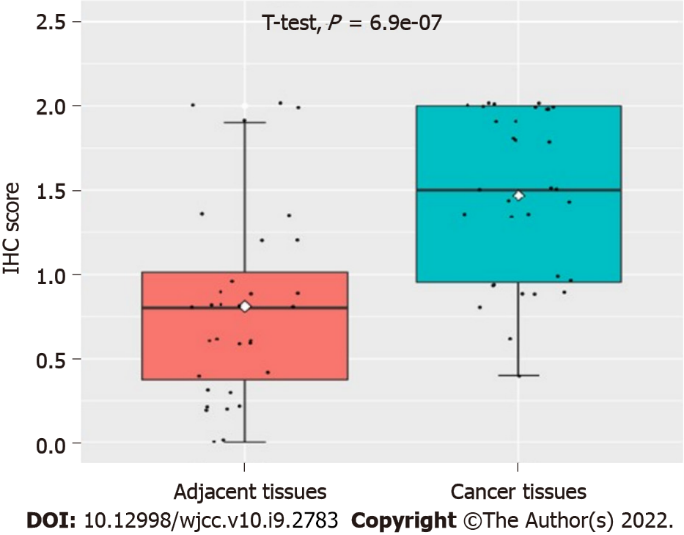 Figure 2 Expression of the Ubiquilin4 protein in cervical cancer tissue and pericervical tissue cells. The UBQLN4 protein was overexpressed in cervical cancer tissues. IHC: Immunohistochemistry.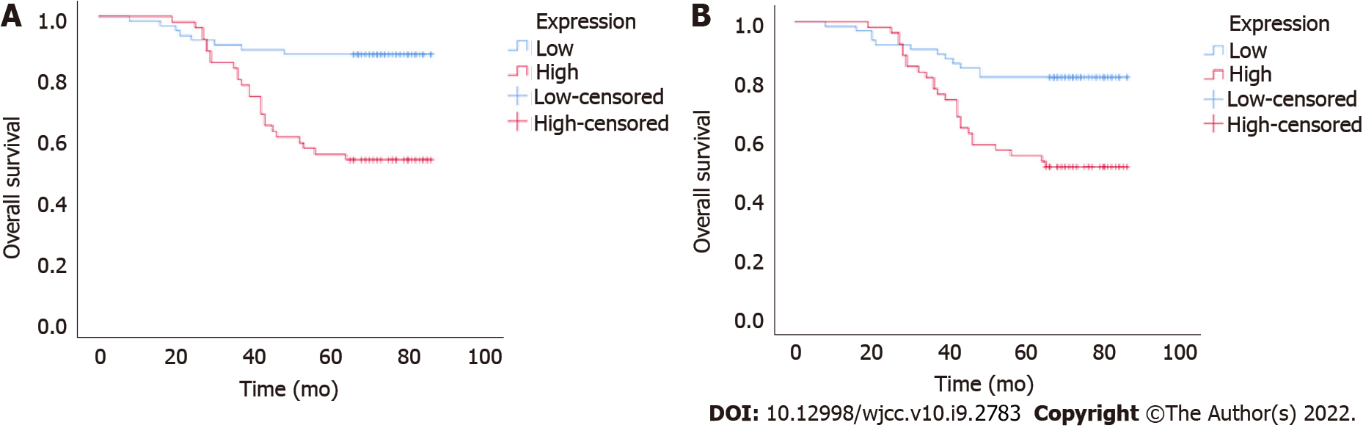 Figure 3 Results of the Kaplan–Meier analysis of the association between Ubiquilin4 expression and survival. The overall and the progression-free survival of cervical cancer patients with high and low expression. Log-rank test results showed that the patients with low UBQLN4 staining had a significantly better overall and progression-free survival than the patients with high expression. A: Overall survival; B: Progression-free survival.Table 1 Relationship between Ubiquilin4 protein expression and clinicopathological features in 117 cases of cervical cancerAD: Adenocarcinoma; ASC: Adenosquamous carcinoma; SCC: Squamous cell carcinoma.Table 2 Univariate and multivariate analyses of the factors correlated with overall survival and disease-free survival1Statistically significant (P < 0.05).Note: UBQLN4:Ubiquilin4; OS: Overall survival; PFS: Progression-free survival.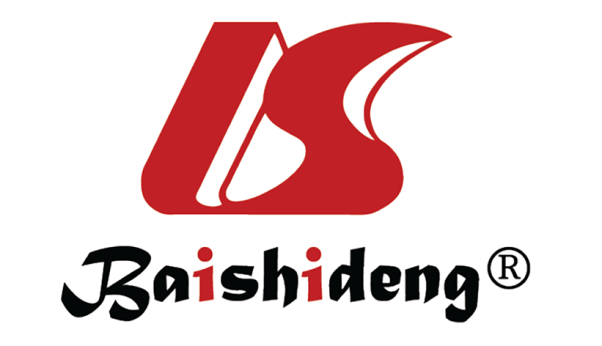 Published by Baishideng Publishing Group Inc7041 Koll Center Parkway, Suite 160, Pleasanton, CA 94566, USATelephone: +1-925-3991568E-mail: bpgoffice@wjgnet.comHelp Desk: https://www.f6publishing.com/helpdeskhttps://www.wjgnet.com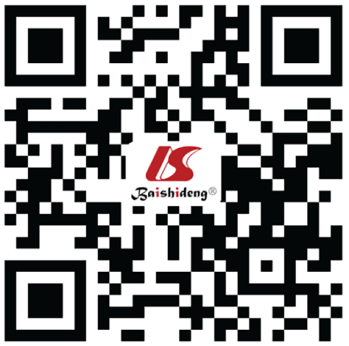 © 2022 Baishideng Publishing Group Inc. All rights reserved.VariablesVariablesUBQLN4 expressionUBQLN4 expressionTotalΧ2P valueVariablesVariablesLowHighTotalΧ2P valueAge (yr)0.7130.398≤ 453424 (41.4%)58> 453029 (49.2%)59NullPathologic type0.2440.885AD21 (33.3%)3ASC32 (40.0%)5SCC5950 (45.9%)109Lymph node metastasis0.2420.623No5342 (44.2%)95Yes1111 (50.0%)22Histological grade1.5180.279I/II1612 (42.9%)28III3950 (56.2%)89FIGO stage (2018)0.2420.623I/II5342 (44.2%)95III1111 (50.0%)22Clinical variablesUnivariate analysis (PFS)Univariate analysis (PFS)Univariate analysis (PFS)Multivariate analysis (PFS)Multivariate analysis (PFS)Multivariate analysis (PFS)Univariate analysis (OS)Univariate analysis (OS)Univariate analysis (OS)Multivariate analysis (OS)Multivariate analysis (OS)Multivariate analysis (OS)Clinical variablesHR95%CIP value1HR95%CIP value1HR95%CIP valueHR95%CIP value1UBQLN4 (low vs high)3.0261.524-6.0060.0022.2611.115-4.5830.0244.3571.962-9.67902.931.284-6.6830.011Age (≤ 45 vs > 45)4.9442.261-10.80904.3311.953-9.60507.1712.763-18.61105.9272.241-15.6780Grade (I/II vs III)1.8190.805-4.1080.152.4440.913-6.5420.075FIGO stage (I/II vs III)2.8691.983-4.15102.6591.807-3.91103.3722.234-5.08903.0481.968-4.720